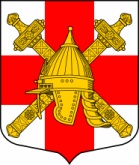 СОВЕТ ДЕПУТАТОВ СИНЯВИНСКОГО ГОРОДСКОГО ПОСЕЛЕНИЯКИРОВСКОГО  МУНИЦИПАЛЬНОГО РАЙОНА ЛЕНИНГРАДСКОЙ ОБЛАСТИР Е Ш Е Н И Еот «15» декабря 2020 года №  30О внесении изменений в решение совета депутатов от 17.04.2020 №13 «Об утверждении Перечня муниципального имущества Синявинского городского поселения Кировского муниципального района Ленинградской области, свободного от прав третьих лиц (за исключением права хозяйственного ведения, права оперативного управления, а также имущественных прав субъектов малого и среднего предпринимательства), используемого в целях предоставления его во владение и (или) в пользование на долгосрочной основе субъектам малого и среднего предпринимательства и организациям, образующим инфраструктуру поддержки субъектов малого и среднего предпринимательства»В  целях расширения  имущественной поддержки субъектов малого и среднего предпринимательства совет депутатов Синявинского городского поселения Кировского муниципального района Ленинградской области решил:	1. Внести  в решение совета депутатов от 17.04.2020 № 13 «Об утверждении Перечня муниципального имущества Синявинского городского поселения Кировского муниципального района Ленинградской области, свободного от прав третьих лиц (за исключением права хозяйственного ведения, права оперативного управления, а также имущественных прав субъектов малого и среднего предпринимательства), используемого в целях предоставления его во владение и (или) в пользование на долгосрочной основе субъектам малого и среднего предпринимательства и организациям, образующим инфраструктуру поддержки субъектов малого и среднего предпринимательства» (далее - решение) следующее изменение:1.1. Пункт 1 решения дополнить абзацем следующего содержания:«Муниципальное  имущество, включенное в Перечень муниципального имущества Синявинского городского поселения Кировского муниципального района Ленинградской области, свободного от прав третьих лиц (за исключением права хозяйственного ведения, права оперативного управления, а также имущественных прав субъектов малого и среднего предпринимательства), используемого в целях предоставления его во владение и (или) в пользование на долгосрочной основе субъектам малого и среднего предпринимательства и  организациям, образующим инфраструктуру поддержки субъектов малого и среднего предпринимательства, предоставляется во владение и (или) пользование в том числе и физическим лицам, не являющимся индивидуальными предпринимателями и применяющим специальный налоговый режим «Налог на профессиональный доход» 2. Настоящее решение подлежит официальному опубликованию и размещению на сайте органов местного самоуправления Синявинского городского поселения Кировского муниципального района Ленинградской области. Глава муниципального образования                                               О.Л. ГорчаковРазослано: в дело, Кировская городская прокуратура, сектор управления муниципальным имуществом администрации Синявинского городского поселения Кировского муниципального района Ленинградской области 